Telšių apskrities ugdymo įstaigos dalyvaujančios programoje „Obuolio draugai“ 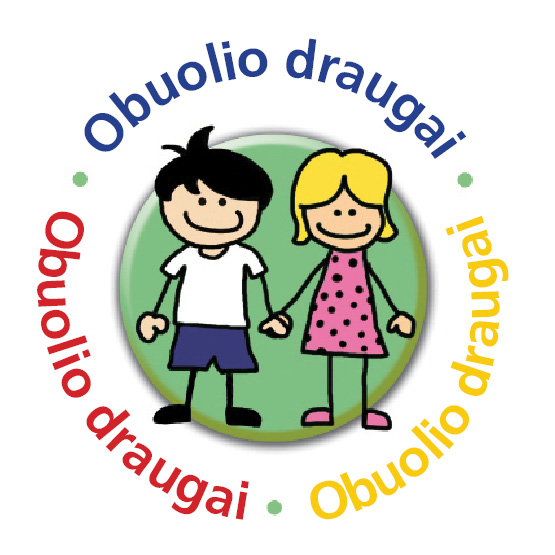 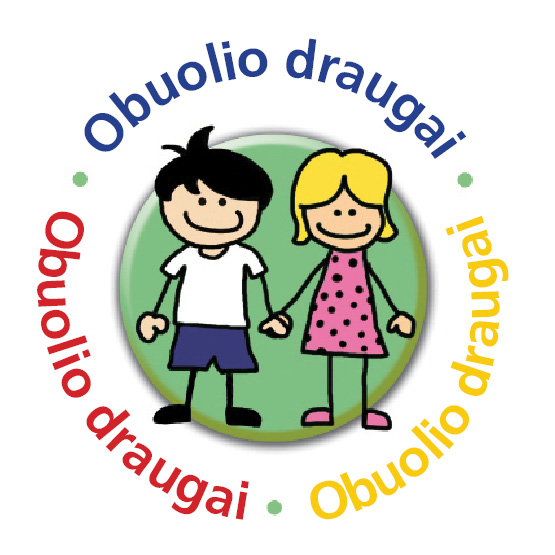 2022-2023 mokslo metais  Mažeikių rajono savivaldybėMažeikių „Žiburėlio“ pradinė mokyklaMažeikių Vyturio pradinė mokykla